ČESKÉ VYSOKÉ UČENÍ TECHNICKÉ V PRAZE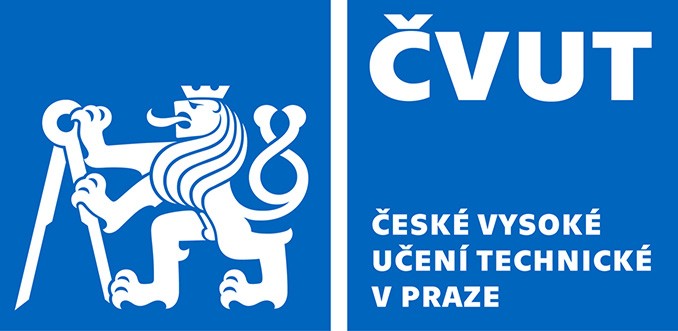 Fakulta stavebníThákurova 7, 166 29 Praha 6PROHLÁŠENÍJméno doktoranda:      Název disertační práce:      Prohlašuji, že jsem uvedenou disertační práci vypracoval/a samostatně pod vedením školitele jméno školitele.Použitou literaturu a další materiály uvádím v seznamu použité literatury.Disertační práce vznikla v souvislosti s řešením projektu:      	podpisV Praze dne